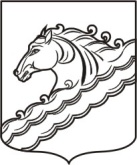 АДМИНИСТРАЦИЯ РЯЗАНСКОГО СЕЛЬСКОГО ПОСЕЛЕНИЯБЕЛОРЕЧЕНСКОГО РАЙОНАПОСТАНОВЛЕНИЕОт 31.12.2020                                                                                                                   № 103станица РязанскаяОб утверждении Порядка составления и ведения сводной бюджетной росписи бюджета Рязанского сельского поселения Белореченского района и бюджетных росписей главных распорядителей средств бюджета  Рязанского сельского поселения Белореченского района (главных администраторов источников финансирования дефицита бюджета Рязанского сельского поселения Белореченского района)В соответствии с Бюджетным кодексом Российской Федерации и в целях организации исполнения бюджета Рязанского сельского поселения Белореченского района по расходам и источникам финансирования дефицита бюджета в части выбытия средств, руководствуясь статьей 32 Устава Рязанского сельского поселения Белореченского района  п о с т а н о в л ю:1. Утвердить Порядок составления и ведения сводной бюджетной росписи бюджета Рязанского сельского поселения Белореченского района и бюджетных росписей главных распорядителей средств бюджета Рязанского сельского поселения Белореченского района (главных администраторов источников финансирования дефицита бюджета Рязанского сельского поселения Белореченского района) (приложение).    2. Контроль  за  выполнением   настоящего  постановления  возложить на начальника финансового отдела администрации Рязанского сельского поселения Белореченского района Т.Ф.Погодину.     3. Настоящее постановление вступает в силу с 1 января 2020 года и применяется к правоотношениям, возникающим при формировании сводной бюджетной росписи и бюджетных росписей главных распорядителей средств бюджета Рязанского сельского поселения Белореченского района (главных администраторов источников финансирования дефицита бюджета Рязанского сельского поселения Белореченского района) на очередной финансовый год, но не ранее вступления в силу решения Совета Рязанского сельского поселения Белореченского района о бюджете Рязанского сельского поселения Белореченского района на очередной финансовый год, предусматривающего соответствующие основания для внесения изменений в сводную бюджетную роспись бюджета Рязанского сельского поселения Белореченского района.Глава Рязанского сельского поселения  Белореченского района                                                                     А.П.БригидинПРИЛОЖЕНИЕк постановлению администрацииРязанского сельского поселения Белореченского районаот 31.12.2020 № 103Порядоксоставления и ведения сводной бюджетной росписибюджета Рязанского сельского поселения Белореченского района и бюджетных росписей главных распорядителей средств бюджета  Рязанского сельского поселения Белореченского района (главных администраторов источников финансирования дефицита бюджета Рязанского сельского поселения Белореченского района)Настоящий Порядок составления и ведения сводной бюджетной росписи бюджета Рязанского сельского поселения Белореченского района и бюджетных росписей главных распорядителей средств бюджета Рязанского сельского поселения Белореченского района (главных администраторов источников финансирования дефицита бюджета Рязанского сельского поселения Белореченского района) (далее - Порядок) разработан финансовым отделом администрации Рязанского сельского поселения Белореченского района (далее - отдел) в соответствии с Бюджетным кодексом Российской Федерации (далее - Бюджетный кодекс), решением Совета Рязанского сельского поселения Белореченского района "О бюджетном процессе в Рязанском сельском поселении Белореченском районе" (далее - решение о бюджетном процессе) в целях организации исполнения бюджета Рязанского сельского поселения Белореченского района по расходам и источникам финансирования дефицита бюджета Рязанского сельского поселения Белореченского района в части выплат средств и определяет правила составления и ведения сводной бюджетной росписи бюджета Рязанского сельского поселения Белореченского района (далее - сводная роспись) и бюджетных росписей главных распорядителей средств бюджета Рязанского сельского поселения Белореченского района (главных администраторов источников финансирования дефицита бюджета Рязанского сельского поселения Белореченского района) (далее - бюджетная роспись).1. Общие положения, состав сводной росписи1.1. Сводная роспись составляется финансовым отделом по форме согласно приложению 1 к настоящему Порядку и включает:бюджетные ассигнования по расходам бюджета Рязанского сельского поселения Белореченского района на соответствующий финансовый год  в разрезе главных распорядителей средств бюджета Рязанского сельского поселения Белореченского района, разделов, подразделов, целевых статей (муниципальных программ Рязанского сельского поселения Белореченского района и непрограммных направлений деятельности), групп и подгрупп видов расходов классификации расходов бюджетов;бюджетные ассигнования по источникам финансирования дефицита бюджета в части выплат средств бюджета Рязанского сельского поселения Белореченского района на соответствующий финансовый год, кроме операций по управлению остатками средств на едином счете бюджета, в разрезе кодов главных администраторов источников финансирования дефицита бюджета Рязанского сельского поселения Белореченского района и кодов классификации источников финансирования дефицитов бюджетов.1.2. Показатели сводной росписи по расходам бюджета Рязанского сельского поселения Белореченского района утверждаются по главным распорядителям средств бюджета Рязанского сельского поселения Белореченского района, разделам, подразделам, целевым статьям (государственным программам Краснодарского края и непрограммным направлениям деятельности), группам и подгруппам видов расходов классификации расходов бюджетов. Показатели сводной росписи по источникам финансирования дефицита бюджета в части выплат средств бюджета Рязанского сельского поселения Белореченского района утверждаются по главным администраторам источников финансирования дефицита бюджета Рязанского сельского поселения Белореченского района и кодам классификации источников финансирования дефицитов бюджетов.1.3. Сводная роспись на очередной финансовый год  утверждается главой Рязанского сельского поселения Белореченского района (далее - глава) до начала очередного финансового года.Сводная роспись формируется и ведется в рублях и копейках.1.4. Составление и ведение сводной росписи, бюджетной росписи осуществляется с использованием автоматизированной системы "Бюджет поселения" (далее - АС "Бюджет") и удаленных рабочих мест автоматизированной системы "Бюджет" (далее - УРМ АС "Бюджет"), применением в указанной системе кодов классификации расходов бюджетов (классификации источников финансирования дефицитов бюджетов), отражением лицевых счетов главного распорядителя средств бюджета Рязанского сельского поселения Белореченского района (главного администратора источников финансирования дефицита бюджета Рязанского сельского поселения Белореченского района) (далее - лицевой счет главного распорядителя (главного администратора источников)) и дополнительных классификаторов (кодов) для аналитического учета в АС "Бюджет" (УРМ АС "Бюджет") (далее - аналитический классификатор): КОСГУ, СУБ КОСГУ, код муниципального образования (район трансферта) (далее - код муниципального образования), мероприятие, тип средств, код целевых средств, код цели, вид изменений, документ основание, код операции, вид плана, вид ассигнований, отнесение к бюджетным ассигнованиям и (или) лимитам бюджетных обязательств (далее - отнесение к БА, ЛБО), вариант изменений (вариант) (далее - вариант), код субсидии, применяемый в бюджетной росписи (далее - код субсидии).1.5. Формирование, дополнение и (или) изменение в ходе исполнения бюджета Рязанского сельского поселения Белореченского района перечня лицевых счетов главных распорядителей (главных администраторов источников) и аналитических классификаторов в соответствующих справочниках АС "Бюджет" (УРМ АС "Бюджет") осуществляется по:мероприятиям, кодам целевых средств, кодам цели, типам средств, видам изменений, видам ассигнований, документам основаниям–финансовым отделом;лицевым счетам главных распорядителей (главных администраторов источников) и кодам субсидии - финансовым отделом;кодам муниципальных образований, кодам операции, видам плана, отнесению к БА, ЛБО, варианту -финансовым отделом.1.6. Главными распорядителями средств бюджета Рязанского сельского поселения Белореченского района (далее - главный распорядитель) и главными администраторами источников финансирования дефицита бюджета Рязанского сельского поселения Белореченского района (далее - главный администратор источников) обеспечивается формирование электронных документов по форме согласно приложениям 2 и 3 к Порядку, их направление в финансовое управление по электронным каналам связи посредством УРМ АС "Бюджет" (АС "Бюджет") и электронной подписи (далее - в электронном виде).Формирование электронных документов по форме согласно приложениям № 2, 3 к Порядку для направления их в финансовое управление в электронном виде производится по расходам, санкционируемым Управлением Федерального казначейства по Краснодарскому краю, и по расходам, санкционируемым финансовым управлением, отдельно.2. Особенности формирования показателейсводной росписи и лимитов бюджетных обязательствна очередной финансовый год 2.1.1. Формирование показателей сводной росписи и лимитов бюджетных обязательств на очередной финансовый год осуществляется с учетом следующих особенностей.В текущем финансовом году в установленном порядке вносятся изменения в сводную роспись и лимиты бюджетных обязательств, предусматривающие изменение утвержденных главой поселения показателей сводной росписи и лимитов бюджетных обязательств (с учетом внесенных изменений в текущем финансовом году).Изменение вносится в соответствии с Порядком одновременно с утверждением сводной росписи и лимитов бюджетных обязательств очередной финансовый год.2.1.2. Изменение показателей сводной росписи и лимитов бюджетных обязательств оформляется справкой-уведомлением об изменении показателей сводной бюджетной росписи и лимитов бюджетных обязательств (показателей сводной бюджетной росписи) на соответствующий финансовый год по форме согласно приложениям № 2 и 3 к Порядку с присвоением в АС "Бюджет" (УРМ АС "Бюджет") следующих аналитических классификаторов: документ-основание - 06.01.000 "решение Совета Рязанского сельского поселения Белореченского района", вид изменений 00.00.0 - "Закон (решение) о бюджете, вид плана 1.00 «Роспись».2.1.3. Главные распорядители (главные администраторы источников) до 25 декабря текущего финансового года:формируют и направляют в финансовое управление в электронном виде проект справки-уведомления (справку-уведомление) об изменении показателей сводной росписи и лимитов бюджетных обязательств на очередной финансовый год.2.1.4. Проверка и визирование в АС "Бюджет" проектов справок-уведомлений (справок-уведомлений) об изменении показателей сводной росписи и лимитов бюджетных обязательств на очередной финансовый год осуществляется финансовым управлением в соответствии с разделом 6 Порядка и в сроки, определенные управлением.3. Порядоксоставления и утверждения сводной росписи3.1. Финансовым отделом в течение пяти рабочих дней со дня утверждения решения о бюджете формируются справки-уведомления в установленном порядке.Проверке подлежит соответствие справок-уведомлений показателям ведомственной структуры расходов (показателям по источникам финансирования дефицита бюджета), суммы значений по подгруппам видов расходов значению по группе видов расходов соответствующей классификации расходов бюджетов в ведомственной структуре расходов, а также правильность заполнения лицевого счета главного распорядителя (главного администратора источников) и аналитических классификаторов.Справки-уведомления подлежат проверке на прохождение автоматизированных контролей в АС "Бюджет". Справки-уведомления, составленные с нарушением указанных требований, к исполнению не принимаются и подлежат отклонению. Формирование уточненных справок-уведомлений, их проверка и визирование осуществляются в соответствии с настоящим разделом.3.2. Утвержденные показатели сводной росписи должны соответствовать решению о бюджете.4. Лимиты бюджетных обязательств4.1. Лимиты бюджетных обязательств утверждаются в разрезе следующих показателей: по главным распорядителям средств бюджета Рязанского сельского поселения Белореченского района, разделам, подразделам, целевым статьям (муниципальным программам и непрограммным направлениям деятельности), группам и подгруппам видов расходов классификации расходов бюджетов, КОСГУ.4.2. Лимиты бюджетных обязательств на очередной финансовый год  утверждаются главой поселения одновременно с утверждением сводной росписи на очередной финансовый год  в пределах бюджетных ассигнований, установленных решением, за исключением условно утвержденных расходов, по форме согласно приложению 4 к настоящему Порядку с учетом требований пункта 4.1.Лимиты бюджетных обязательств по расходам на исполнение публичных нормативных обязательств не утверждаются.Лимиты бюджетных обязательств формируются в рублях и копейках. 4.3. Лимиты бюджетных обязательств отражаются в справке-уведомлении одновременно с бюджетными ассигнованиями.Проверка и визирование справок-уведомлений осуществляется в соответствии с разделом 3 Порядка.4.4. Формирование лимитов бюджетных обязательств осуществляется с учетом требований и особенностей, установленных настоящим Порядком.5. Доведениепоказателей сводной росписи и лимитовбюджетных обязательств до главных распорядителей(главных администраторов источников)5.1. Утвержденные сводная роспись и лимиты бюджетных обязательств на очередной финансовый год в течение двух рабочих дней со дня их утверждения передаются финансовым отделом поселения отделу казначейского контроля финансового управления в  электронном виде по формам согласно приложениям 1 и 4 к настоящему Порядку.Сводная роспись и лимиты бюджетных обязательств на очередной финансовый год в день их утверждения (постановки в АС "Бюджет" даты принятия на сводные справки-уведомления) считаются направленными в электронном виде финансовым отделом главным распорядителям и главным администраторам источников.Утвержденные показатели сводной росписи на очередной финансовый год доводятся до главных распорядителей (главных администраторов источников) в электронном виде финансовым отделом до начала очередного финансового года на основании  постановки в АС "Бюджет" даты принятия на сводные справки-уведомления. 6. Ведение сводной росписи6.1. Ведение сводной росписи осуществляется финансовым отделом посредством внесения изменений в показатели сводной росписи.6.2. Изменения в сводную роспись на плановый период в текущем финансовом году вносятся в случае принятия решения. Внесение изменений в сводную роспись на плановый период в случае принятия решения осуществляется в соответствии с разделом 2 Порядка.6.3. Изменения в сводную роспись вносятся в случае принятия решения Совета Рязанского сельского поселения Белореченского района о внесении изменений в решение (далее - решение о внесении изменений в решение) и в порядке, установленном пунктами 6.4 - 6.11 настоящего раздела.6.4.  Формирование справок-уведомлений об изменении осуществляется по расходам, санкционируемым Управлением Федерального казначейства по Краснодарскому краю, и по расходам, санкционируемым финансовым управлением, отдельно.6.5. В справке-уведомлении об изменении отражаются коды бюджетной классификации Российской Федерации, лицевой счет главного распорядителя (главного администратора источников) и следующие аналитические классификаторы: документ основание - 06.01.000 "Решение Совета Рязанского сельского поселения Белореченского района", вид изменений - 01.00.0, «Поправки к закону (решению) о бюджете / изменения, вносимые в связи с принятием закона (решения) о внесении изменений в закон (решение) о бюджете», вид плана - 2.00 "Уведомление ГРБС, код операции - 034.01 "Отражение сумм утвержденных бюджетных ассигнований и лимитов бюджетных обязательств" (034.05 "Отражение сумм утвержденных бюджетных ассигнований"), вид ассигнования, мероприятие, тип средств, код целевых средств, код цели, код муниципального образования, отнесение к БА, ЛБО - "БА, ЛБО" ("БА").Справки-уведомления об изменении подлежат проверке на прохождение автоматизированных контролей.Не соответствующие требованиям настоящего пункта справки-уведомления об изменении к исполнению не принимаются и подлежат отклонению. Формирование уточненных справок-уведомлений об изменении, их проверка и визирование осуществляются в соответствии с настоящим разделом.По справкам-уведомлениям об изменении, в течение рабочего дня в АС "Бюджет" формируются сводные справки-уведомления об изменении по формам согласно приложениям 2 и 3 к настоящему Порядку, подписываются главой поселения. По сводным справкам-уведомлениям об изменении в АС "Бюджет" проставляются даты принятия, соответствующие дате текущего рабочего дня.6.6. В исключительных случаях по решению главы поселения сроки проверки и принятия справок-уведомлений об изменении могут быть изменены на основании служебной записки, подготовленной, в том числе, в соответствии с письмом главного распорядителя (главного администратора источников) (далее - служебная записка).6.7. В ходе исполнения бюджета Рязанского сельского поселения Белореченского района в случаях, предусмотренных Бюджетным кодексом, решением о бюджетном процессе и (или) решением, показатели сводной росписи могут быть изменены в соответствии с решением главы поселения без внесения изменений в решение. При этом в ходе исполнения бюджета Рязанского сельского поселения Белореченского района изменения в показатели сводной росписи на плановый период без внесения изменений в решение не вносятся, за исключением следующих случаев: получение уведомления о предоставлении субсидий, субвенций, иных межбюджетных трансфертов, имеющих целевое назначение; либо ликвидацией чрезвычайных ситуаций, стихийных бедствий и их последствий; прекращение действия утвержденных показателей сводной росписи на плановый период в связи с принятием решения.Решение о внесении изменений в сводную роспись без внесения изменений в решение принимается главой поселения на основании Заключения о внесении изменений в сводную роспись (далее - Заключение). Заключение формируется работником финансового отдела, подписывается начальником финансового отдела и передается главе поселения для принятия решения (согласования).Заключение содержит: основание изменения, ссылку на пункт, статью Бюджетного кодекса и (или) решения о бюджетном процессе и (или) решения, в соответствии с которыми возможно внесение изменений в сводную роспись без внесения изменений в решение, коды бюджетной классификации, по которым предлагается изменение, суммы изменений и ссылку на соответствующий ему подпункт в настоящем пункте, перечень прикладываемых документов. В Заключении, при необходимости, указываются и другие аналитические классификаторы.При подготовке Заключения учитываются положения пунктов 3 статей 217 и 232 Бюджетного кодекса, решения о бюджетном процессе и (или) Закона.Вид изменений, отражаемый в проекте справки-уведомления (справке-уведомлении) об изменении по Заключению, должен соответствовать коду 02 000 «Внесение изменений в СБР без поправок к закону (решению) о бюджете на основании 217 статьи БК», код документа основания 12 01 000 «Заключение».К Заключению в зависимости от вида изменений прилагаются следующие документы:1) в случае получения уведомления о предоставлении субсидий, субвенций, иных межбюджетных трансфертов, имеющих целевое назначение, фактического получения безвозмездных поступлений от физических и юридических лиц сверх объемов, утвержденных решением, а также в случае сокращения (возврата при отсутствии потребности) указанных межбюджетных трансфертов – копии уведомления о предоставлении субсидий, субвенций и иных межбюджетных трансфертов, имеющих целевое назначение, и (или) платежного поручения, и (или) уведомления по расчетам между бюджетами, а также письма главного распорядителя и документов, являющихся основанием возникновения расходного обязательства Краснодарского края в соответствии со статьей 85 Бюджетного кодекса;2)в случае перераспределения бюджетных ассигнований, предусмотренных для исполнения публичных нормативных обязательств, - в пределах общего объема указанных ассигнований, утвержденных решением на их исполнение в текущем финансовом году, а также с его превышением не более чем на 5 процентов за счет перераспределения средств, зарезервированных в составе утвержденных бюджетных ассигнований, либо за счет направления доходов, фактически полученных при исполнении бюджета Рязанского сельского поселения Белореченского района сверх утвержденных решением общего объема доходов, для исполнения публичных нормативных обязательств, при их недостаточности - копия письма главного распорядителя с обоснованием необходимости увеличения и (или) перераспределения бюджетных ассигнований для исполнения публичных нормативных обязательств, информацией о принятии обязательства о недопущении образования кредиторской задолженности по уменьшаемым расходам и о внесении в случае необходимости соответствующих изменений в муниципальные целевые программы, либо копия письма главного распорядителя  с обоснованием необходимости увеличения бюджетных ассигнований для исполнения публичных нормативных обязательств;3) в случае направления доходов, фактически полученных при исполнении бюджета Рязанского сельского поселения Белореченского района сверх утвержденных решением общего объема доходов, на замещение муниципальных заимствований, погашение муниципального долга - справка отдела отраслевого финансирования доходов бюджета об исполнении доходов  в текущем финансовом году и объемах доходов, фактически полученных при исполнении бюджета Рязанского сельского поселения Белореченского района сверх утвержденных решением общего объема доходов и обоснованием необходимости осуществления замещения муниципальных заимствований, погашения муниципального долга;4) в случае изменения функций и полномочий главных распорядителей (распорядителей средств бюджета Рязанского сельского поселения Белореченского района), получателей средств бюджета Рязанского сельского поселения Белореченского района, а также в связи с передачей муниципального имущества, изменением подведомственности распорядителей (получателей) средств бюджета Рязанского сельского поселения Белореченского района и при осуществлении органами местного самоуправления бюджетных полномочий, предусмотренных пунктом 5 статьи 154 Бюджетного кодекса - копия письма главного распорядителя и копия правового акта;5) в случае изменения типа (подведомственности) муниципальных учреждений и организационно-правовой формы муниципальных унитарных предприятий - копии письма главного распорядителя и правового акта, а также выписка из Единого государственного реестра юридических лиц либо ее копия, заверенная надлежащим образом в установленном порядке;6) в случае исполнения судебных актов, предусматривающих обращение взыскания на средства бюджета Рязанского сельского поселения Белореченского района и (или) предусматривающих перечисление этих средств в счет оплаты судебных издержек, увеличения подлежащих уплате казенным учреждением сумм налогов, сборов, пеней, штрафов, а также социальных выплат (за исключением выплат, отнесенных к публичным нормативным обязательствам), установленных законодательством Российской Федерации, - копии судебного акта, предусматривающего обращение взыскания на средства бюджета Рязанского сельского поселения Белореченского района и (или) предусматривающего перечисление этих средств в счет оплаты судебных издержек, исполнительного документа или копии письма главного распорядителя, судебного акта, предусматривающего обращение взыскания на средства бюджета Рязанского сельского поселения Белореченского района и (или) предусматривающего перечисление этих средств в счет оплаты судебных издержек, исполнительного документа;7) в случае использования (перераспределения) средств резервного фонда - копии правового акта главы поселения;8) в случае перераспределения бюджетных ассигнований на осуществление бюджетных инвестиций и предоставление субсидий на осуществление капитальных вложений в объекты муниципальной собственности (за исключением бюджетных ассигнований дорожных фондов) при изменении способа финансового обеспечения реализации капитальных вложений в указанный объект муниципальной собственности после внесения изменений в решения, указанные в пункте 2 статьи 78.2 и пункте 2 статьи 79 Бюджетного кодекса, муниципальные контракты или соглашения о предоставлении субсидий на осуществление капитальных вложений, а также в целях подготовки обоснования инвестиций и проведения его технологического и ценового аудита, если подготовка обоснования инвестиций в соответствии с законодательством Российской Федерации является обязательной, – копия письма главного распорядителя, копии решений и других документов, обосновывающих соответствующее изменение, правового акта;9) в случае увеличения бюджетных ассигнований текущего финансового года на оплату заключенных от имени Рязанского сельского поселения Белореченского района муниципальных контрактов на поставку товаров, выполнение работ, оказание услуг, подлежавших в соответствии с условиями этих муниципальных контрактов оплате в отчетном финансовом году, в объеме, не превышающем остатка не использованных на начало текущего финансового года бюджетных ассигнований на исполнение указанных муниципальных контрактов в соответствии с требованиями, установленными Бюджетным кодексом, - копии муниципального контракта, письма главного распорядителя  с указанием в нем информации о не превышении суммы, на которую планируется увеличить бюджетные ассигнования на оплату указанных муниципальных контрактов, сумме не использованных на 1 января текущего финансового года, соответствующих лимитов бюджетных обязательств, а также документов, подтверждающих осуществление заказчиком приемки поставленного товара, выполненной работы (ее результатов), оказанной услуги, отдельных этапов поставки товара, выполнения работы, оказания услуги указанных муниципальных контрактов в установленном законодательством порядке в отчетном финансовом году;10) в случае изменения наименования главного распорядителя средств бюджета Рязанского сельского поселения Белореченского района и (или) изменения системы органов местного самоуправления - копии письма главного распорядителя, решения и (или) правового акта;11) в случае перераспределения бюджетных ассигнований между главными распорядителями средств бюджета Рязанского сельского поселения Белореченского района, разделами, подразделами, целевыми статьями, группами и подгруппами видов расходов классификации расходов бюджетов, предусмотренных главным распорядителям средств бюджета Рязанского сельского поселения Белореченского района на предоставление грантов в форме субсидий, в том числе предоставляемых на конкурсной основе, в соответствии с пунктом 7 статьи 78 и пунктом 4 статьи 78.1 Бюджетного кодекса - копии письма главного распорядителя, документов, обосновывающих соответствующее изменение, и (или) правового акта;12) в случае внесения изменений в муниципальные программы (подпрограммы, основные мероприятия, ведомственные целевые программы) в части изменения мероприятий (основных мероприятий), подпрограмм, мероприятий ведомственных целевых программ (включая изменение участника муниципальной программы, координатора муниципальной программы (подпрограммы), получателя субсидии) и (или) изменения объектов капитального строительства, объектов недвижимого имущества и (или) перераспределения объемов финансирования между участниками муниципальной программы (координаторами муниципальной программы (подпрограммы), основными мероприятиями (мероприятиями), подпрограммами, мероприятиями ведомственной целевой программы муниципальной программы, объектами капитального строительства, объектами недвижимого имущества, требующих изменения кодов бюджетной классификации и (или) наименования целевой статьи расходов бюджета Рязанского сельского поселения Белореченского района в установленном порядке в связи с указанным изменением и (или) перераспределением бюджетных ассигнований - копии письма главного распорядителя и правового акта;13)  в случае перераспределения бюджетных ассигнований между подгруппами вида расходов классификации расходов бюджетов в пределах, предусмотренных главному распорядителю средств бюджета Рязанского сельского поселения Белореченского района по соответствующей группе вида расходов классификации расходов бюджетов, – копии письма главного распорядителя с указанием информации об отсутствии муниципального задания по уменьшаемым расходам и отсутствии необходимости внесения изменений в основное мероприятие (мероприятие) муниципальной программы (подпрограммы, ведомственной целевой программы), о принятии обязательства о недопущении образования кредиторской задолженности по уменьшаемым расходам, а также документов, обосновывающих соответствующее изменение;14) в случае перераспределения бюджетных ассигнований между главными распорядителями средств бюджета Рязанского сельского поселения Белореченского района и (или) кодами классификации расходов бюджетов для финансового обеспечения непредвиденных расходов, связанных с ликвидацией последствий стихийных бедствий и других чрезвычайных ситуаций, в соответствии с нормативным правовым актом Рязанского сельского поселения Белореченского района, устанавливающим соответствующее расходное обязательство, - копии письма главного распорядителя  и нормативного правового акта;15) в случае изменения и (или) уточнения бюджетной классификации Министерством финансов Российской Федерации - копии письма главного распорядителя (служебная записка структурного подразделения министерства) и приказа Министерства финансов Российской Федерации об утверждении указаний о порядке применения бюджетной классификации Российской Федерации и (или) других документов, обосновывающих соответствующие изменения;16) в случае детализации целевой статьи по коду направления расходов и (или) изменения в установленном порядке кода и (или) наименования направления расходов целевой статьи для отражения расходов бюджета Рязанского сельского поселения Белореченского района, источником финансового обеспечения которых являются средства другого бюджета бюджетной системы Российской Федерации, и (или) расходов бюджета Рязанского сельского поселения Белореченского района, направляемых на выполнение условий софинансирования расходных обязательств, источником финансового обеспечения которых частично являются средства другого бюджета бюджетной системы Российской Федерации, - копия письма главного распорядителя) и (или) копии приказа (проекта приказа) министерства об установлении порядка применения бюджетной классификации Российской Федерации в части, относящейся к краевому бюджету и бюджету Территориального фонда обязательного медицинского страхования Краснодарского края, и (или) других документов, обосновывающих соответствующие изменения;17)  в случае перераспределения бюджетных ассигнований между группами и подгруппами видов расходов классификации расходов бюджетов в пределах общего объема бюджетных ассигнований, предусмотренных решением главному распорядителю средств бюджета Рязанского сельского поселения Белореченского района на реализацию мероприятия соответствующей муниципальной программы Рязанского сельского поселения Белореченского района по финансовому обеспечению деятельности органов местного самоуправления, в том числе территориальных органов, и муниципальных казенных учреждений Рязанского сельского поселения Белореченского района, при условии, что увеличение объема бюджетных ассигнований по соответствующей группе вида расходов классификации расходов бюджетов муниципальной программы не превышает 10 процентов и не потребует внесения изменений в основное мероприятие (мероприятие) муниципальной программы (подпрограммы, ведомственной целевой программы) – копии письма главного распорядителя (служебная записка структурного подразделения министерства) с указанием обоснования изменений, информации об отсутствии муниципального задания по уменьшаемым расходам и отсутствии необходимости внесения изменений в основное мероприятие (мероприятие) муниципальной программы (подпрограммы, ведомственной целевой программы), о принятии обязательства о недопущении образования кредиторской задолженности по уменьшаемым расходам, и (или) правового акта.6.8. Главные распорядители (главные администраторы источников) обеспечивают ввод и направление в финансовое управление в электронном виде проекта справки-уведомления об изменении по Заключению в соответствии с требованиями Порядка и по форме согласно приложениям 2 и 3 к Порядку.При этом в проекте справки-уведомления (справке-уведомлении) об изменении по Заключению бюджетные ассигнования отражаются по расходам, санкционируемым Управлением Федерального казначейства по Краснодарскому краю, и по расходам, санкционируемым финансовым управлением, отдельно.Законы, решения  и (или) иные нормативные правовые (правовые) акты, указанные в Заключении как документ-основание для внесения изменений в сводную роспись, должны быть вступившими в силу на момент принятия решения главой поселения о внесении изменений в сводную роспись. Проверка факта вступления в силу законов, решений и (или) иных нормативных правовых (правовых) актов, указанных в Заключении, обеспечивается работниками финансового отдела при подготовке Заключения.6.9. Проверка и визирование проектов справок-уведомлений (справок-уведомлений) об изменении по Заключению в АС "Бюджет" осуществляется работником финансового отдела.Не соответствующие требованиям настоящего раздела проекты справок-уведомлений (справки-уведомления) об изменении по Заключению к исполнению не принимаются и подлежат отклонению. В течение двух рабочих дней главный распорядитель (главный администратор источников) направляет в финансовое управление в электронном виде уточненный проект справки-уведомления об изменении по Заключению. Проверка и их визирование осуществляется в соответствии с настоящим разделом.После принятия решения о внесении изменений в сводную роспись на основании Заключения по справкам-уведомлениям об изменении по Заключению, в течение рабочего дня финансовым отделом формируются сводные справки-уведомления об изменении по форме согласно приложениям 2 и 3 к настоящему Порядку, подписываются главой поселения.6.10. Решение о внесении изменений в сводную роспись принимается до предпоследнего рабочего дня текущего финансового года включительно.6.11. В день утверждения (постановки в АС "Бюджет" даты принятия на сводные справки-уведомления об изменении) изменения показателей сводной росписи в соответствии с настоящим разделом считаются доведенными в электронном виде финансовым отделом главным распорядителям (главным администраторам источников) и направленными отделу казначейского контроля финансового управления.6.12. Отдел казначейского контроля финансового управления в соответствии с Порядком доведения бюджетных данных доводит Казначейскими уведомлениями изменения:бюджетных ассигнований и лимитов бюджетных обязательств - до главных распорядителей;бюджетных ассигнований - до главных администраторов источников.7. Изменение лимитовбюджетных обязательств главных распорядителей7.1. Изменение лимитов бюджетных обязательств главных распорядителей осуществляется в ходе исполнения бюджета Рязанского сельского поселения Белореченского района посредством внесения изменений в лимиты бюджетных обязательств одновременно с внесением соответствующих изменений в сводную роспись (за исключением условно утвержденных расходов и расходов на исполнение публичных нормативных обязательств), если иное не установлено пунктом 7.2 настоящего раздела.Установленные настоящим пунктом изменения лимитов бюджетных обязательств осуществляются справкой-уведомлением об изменении в АС "Бюджет" в соответствии с разделами 2, 4 и 6 Порядка. Изменения лимитов бюджетных обязательств в случае принятия решения о внесении изменений в решение утверждаются в соответствии с разделом 6 Порядка.7.2. В ходе исполнения бюджета Рязанского сельского поселения Белореченского района изменение лимитов бюджетных обязательств (кроме случаев, установленных пунктом 7.1 настоящего раздела) может осуществляться в следующих случаях:включение в проект решения о внесении изменений в решение изменений по уменьшению в текущем финансовом году главному распорядителю бюджетных ассигнований (либо по изменению кода и (или) наименования целевой статьи расходов бюджетов бюджетной классификации);ликвидация главного распорядителя;7.3. Изменение лимитов бюджетных обязательств осуществляются до 26 декабря текущего финансового года.Формирование в соответствии с настоящим разделом справок-уведомлений обеспечивается главным распорядителем.7.4. В день постановки в АС "Бюджет" даты принятия на сводные справки-уведомления об изменении лимитов бюджетных обязательств изменения лимитов бюджетных обязательств в соответствии с настоящим Порядком считаются доведенными.8. Составление и ведениесводной росписи и лимитов бюджетных обязательств в периодвременного управления бюджетом Рязанского сельского поселения Белореченского района8.1. В случае если решение не вступило в силу с 1 января текущего года, финансовый отдел ежемесячно в течение первых двух рабочих дней месяца утверждает бюджетные ассигнования и лимиты бюджетных обязательств в размере, не превышающем одной двенадцатой части бюджетных ассигнований и лимитов бюджетных обязательств в отчетном финансовом году.Указанные ограничения не распространяются на расходы, связанные с выполнением публичных нормативных обязательств, которые утверждаются ежемесячно в размере, не превышающем ежемесячных бюджетных ассигнований в отчетном финансовом году, а также обслуживанием и погашением муниципального долга, которые утверждаются в размере, необходимом для исполнения соглашений и графиков их погашения.8.2. Утверждение бюджетных ассигнований и лимитов бюджетных обязательств осуществляется финансовым отделом по форме согласно приложениям 1 и 4 к настоящему Порядку.Утвержденные сводная роспись и лимиты бюджетных обязательств в течение двух рабочих дней со дня их утверждения передаются финансовым отделом отделу казначейского контроля финансового управления на бумажном носителе по формам согласно приложениям № 1 и 4 к настоящему Порядку.Сводная роспись и лимиты бюджетных обязательств в день их утверждения (постановки в АС "Бюджет" даты принятия на сводные справки-уведомления) считаются направленными в электронном виде финансовым отделом главным распорядителям и главным администраторам источников.Утвержденные в соответствии с пунктом 8.1 настоящего раздела показатели сводной росписи доводятся до главных распорядителей (главных администраторов источников) в электронном виде финансовым отделом по форме согласно приложению № 6 к настоящему Порядку в течение двух рабочих дней со дня их утверждения. 8.3. Отдел казначейского контроля финансового управления в соответствии с Порядком доведения бюджетных данных доводит Казначейскими уведомлениями бюджетные ассигнования и лимиты бюджетных обязательств – до главных распорядителей, бюджетные ассигнования – до главных администраторов источников.8.4. Изменение бюджетных ассигнований и лимитов бюджетных обязательств, утвержденных в соответствии с настоящим разделом, не производится.8.5. Бюджетные ассигнования и лимиты бюджетных обязательств, утвержденные в соответствии с настоящим разделом, прекращают действие со дня утверждения сводной росписи и лимитов бюджетных обязательств в связи с принятием решения.9. Бюджетная роспись и лимитыбюджетных обязательств главных распорядителей(главных администраторов источников)9.1. Бюджетная роспись главных распорядителей (главных администраторов источников) включает:бюджетные ассигнования по расходам главного распорядителя на соответствующий финансовый год в разрезе получателей средств бюджета Рязанского сельского поселения Белореченского района (далее - получатель), подведомственных главному распорядителю и (или) распорядителю средств бюджета Рязанского сельского поселения Белореченского района (далее - распорядитель), кодов разделов, подразделов, целевых статей (муниципальных программ Рязанского сельского поселения Белореченского района и непрограммных направлений деятельности), групп, подгрупп и элементов видов расходов классификации расходов бюджетов;бюджетные ассигнования по источникам финансирования дефицита бюджета Рязанского сельского поселения Белореченского района в части выплат средств бюджета Рязанского сельского поселения Белореченского района главного администратора источников на соответствующий финансовый год в разрезе администраторов источников и кодов классификации источников финансирования дефицитов бюджетов.При формировании бюджетной росписи главных распорядителей (главных администраторов источников) обязательному заполнению подлежат аналитические классификаторы и лицевые счета получателей.9.2. Лимиты бюджетных обязательств на соответствующий финансовый год утверждаются главным распорядителем одновременно с утверждением бюджетной росписи в разрезе получателей, подведомственных главному распорядителю и (или) распорядителю, кодов разделов, подразделов, целевых статей (муниципальных программ Рязанского сельского поселения Белореченского района и непрограммных направлений деятельности), групп, подгрупп и элементов видов расходов классификации расходов бюджетов.При формировании лимитов бюджетных обязательств главных распорядителей обязательному заполнению подлежат аналитические классификаторы и лицевые счета получателей.9.3. Бюджетная роспись и (или) лимиты бюджетных обязательств на соответствующий финансовый год  утверждаются главным распорядителем (главным администратором источников) по форме согласно приложению 5 к Порядку в соответствии с бюджетными ассигнованиями, утвержденными сводной росписью, и утвержденными лимитами бюджетных обязательств по соответствующему главному распорядителю (главному администратору источников).9.4. Главный распорядитель в пределах, установленных для главного распорядителя бюджетных ассигнований и лимитов бюджетных обязательств, распределяет по распорядителям бюджетные ассигнования и (или) лимиты бюджетных обязательств по форме согласно приложению 6 к Порядку в разрезе распорядителей, кодов разделов, подразделов, целевых статей (муниципальных программ Рязанского сельского поселения Белореченского района и непрограммных направлений деятельности), групп и подгрупп видов расходов классификации расходов бюджетов, а также лицевых счетов распорядителей и аналитических классификаторов.Главный администратор источников распределяет бюджетные ассигнования по источникам финансирования дефицита бюджета Рязанского сельского поселения Белореченского района по администраторам источников в разрезе администраторов источников и кодов классификации источников финансирования дефицитов бюджетов.9.5. Главным распорядителем (распорядителем) в пределах, установленных для главного распорядителя (распорядителя) бюджетных ассигнований и лимитов бюджетных обязательств, распределяются бюджетные ассигнования и лимиты бюджетных обязательств по получателям средств бюджета Рязанского сельского поселения Белореченского района, находящимся в ведении главных распорядителей (распорядителей), по форме согласно приложению 6 к Порядку в разрезе получателей, кодов разделов, подразделов, целевых статей (муниципальных программ Рязанского сельского поселения Белореченского района и непрограммных направлений деятельности), групп, подгрупп и элементов видов расходов классификации расходов бюджетов.9.6. Показатели бюджетной росписи и (или) лимитов бюджетных обязательств на очередной финансовый год формируются с учетом следующих особенностей.В текущем финансовом году в соответствии с разделом 2 Порядка главные распорядители и главные администраторы источников вносят изменения в бюджетную роспись и (или) лимиты бюджетных обязательств, предусматривающие изменение показателей бюджетной росписи и (или) лимитов бюджетных обязательств на плановый период.9.7. Ведение бюджетной росписи и (или) изменение лимитов бюджетных обязательств осуществляет главный распорядитель (главный администратор источников) посредством внесения изменений в показатели бюджетной росписи и (или) изменения лимитов бюджетных обязательств.9.8. Внесение изменений в бюджетную роспись и (или) изменение лимитов бюджетных обязательств осуществляется главными распорядителями (главными администраторами источников).Изменения сводной росписи и (или) лимитов бюджетных обязательств служат основанием для внесения главным распорядителем (главным администратором источников) соответствующих изменений в показатели бюджетной росписи и (или) лимитов бюджетных обязательств. Внесение изменений в бюджетную роспись и лимиты бюджетных обязательств главные распорядители (главные администраторы источников) осуществляют в течение трех рабочих дней после получения Казначейского уведомления в соответствии с Порядком доведения бюджетных данных.Изменение показателей, утвержденных бюджетной росписью и лимитами бюджетных обязательств по расходам главного распорядителя в соответствии с показателями сводной росписи, без внесения соответствующих изменений в сводную роспись и лимиты бюджетных обязательств не допускается.Изменение показателей, утвержденных бюджетной росписью по расходам распорядителя в соответствии с показателями бюджетной росписи главного распорядителя, без внесения соответствующих изменений в сводную роспись и лимиты бюджетных обязательств главного распорядителя не допускается.9.9. Главные распорядители (распорядители) имеют право перераспределять бюджетные ассигнования и (или) лимиты бюджетных обязательств между подведомственными распорядителями и (или) получателями, элементами видов расходов классификации расходов бюджетов, кодами субсидий, в пределах бюджетных ассигнований, утвержденных бюджетной росписью главного распорядителя, и утвержденных лимитов бюджетных обязательств.Изменения бюджетной росписи и (или) лимитов бюджетных обязательств, не приводящие к изменению сводной росписи и лимитов бюджетных обязательств главного распорядителя, осуществляются главным распорядителем на основании обращения находящегося в его ведении распорядителя и (или) получателя.9.10. Изменение бюджетных ассигнований по главному администратору источников осуществляется главным администратором источников в пределах установленных для главного администратора источников бюджетных ассигнований.10. Доведение бюджетной росписи, лимитов бюджетныхобязательств до распорядителей и (или) получателей средствбюджета Рязанского сельского поселения Белореченского района (главных администраторов источников)10.1. Главные распорядители (главные администраторы источников) доводят показатели бюджетной росписи и (или) лимитов бюджетных обязательств до находящихся в их ведении распорядителей и (или) получателей (показатели бюджетной росписи - до администраторов источников) до начала очередного финансового года.10.2. Доведение показателей бюджетной росписи и (или) лимитов бюджетных обязательств главными распорядителями до находящихся в их ведении распорядителей и (или) получателей, главными администраторами источников показателей бюджетной росписи - до администраторов источников осуществляется финансовым отделом в соответствии с Порядком доведения бюджетных данных.Глава Рязанского сельского поселения                                             А.П.Бригидин                                                                     Приложение № 1УТВЕРЖДАЮГлава Рязанского сельского поселения Белореченского района(подпись)      (расшифровка подписи)_______________(дата)Сводная бюджетная роспись бюджета Рязанского сельского поселения Белореченского районана _______ год (на ______ год и на плановыйпериод _______ и _______ годов <1>)(рублей, копеек)Начальник финансового отдела _______________________________________________________(подпись)            (расшифровка подписи)--------------------------------<1>  Заполняется  в  случае  утверждения    бюджета на плановыйпериод.                                                                     ПРИЛОЖЕНИЕ № 2Справка-уведомлениео показателях (об изменении показателей)сводной бюджетной росписи бюджета Рязанского сельского поселения Белореченского района и лимитов бюджетных обязательств(рублей, копеек)Глава Рязанского сельского поселения _____________________________________________________________(подпись)                        (дата)Начальник финансового отдела_____________________________________________________________(подпись)                        (дата)____________________________1) Код главного распорядителя средств бюджета Рязанского сельского поселения Белореченского района.2) Код раздела и подраздела классификации расходов бюджетов Российской Федерации.3) Код целевой статьи классификации расходов бюджетов Российской Федерации.4) Код вида расходов классификации расходов бюджетов Российской Федерации.5) Дополнительный аналитический классификатор, применяемый для аналитического учета в АС "Бюджет" (УРМ АС "Бюджет").6) Бюджетные ассигнования.7) Лимиты бюджетных обязательств.8) Заполняется в случае утверждения бюджета на плановый период."                                                                                  Приложение № 3СПРАВКА-УВЕДОМЛЕНИЕО ПОКАЗАТЕЛЯХ (ОБ ИЗМЕНЕНИИ ПОКАЗАТЕЛЕЙ)СВОДНОЙ БЮДЖЕТНОЙ РОСПИСИ(рублей, копеек)Глава Рязанского сельского поселения___________________________________________________________________________(подпись)         (дата)Начальник финансового отдела___________________________________________________________________________(подпись)         (дата)--------------------------------<1> Бюджетные ассигнования;<2> Лимиты бюджетных обязательств;<3>  Заполняется  в  случае  утверждения  бюджета на плановыйпериод.                                                           Приложение № 4УТВЕРЖДАЮГлава Рязанского сельского поселения Белореченского района____________________________________(подпись)     (расшифровка подписи)_______________(дата)Лимиты бюджетных обязательств на _______ год(на ______ год и на плановый период ________ и _________ годов <1>)(рублей)Начальник финансового отдела___________________________________________(подпись)        (расшифровка подписи)--------------------------------<1>  Заполняется  в  случае  утверждения    бюджета на плановыйпериод.                                                                                        Приложение № 5УТВЕРЖДАЮГлава Рязанского сельского поселенияБелореченского района____________________________________(подпись)     (расшифровка подписи)_______________(дата)Бюджетная роспись и лимиты бюджетных обязательствна _______ год (на ______ год и на плановыйпериод _______ и _______ годов <3>)_____________________________________________________(наименование главного распорядителя средств бюджета (главного администратора источниковфинансирования дефицита бюджета)Начальник финансового отдела ______________ _______________________(подпись)    (расшифровка подписи)--------------------------------<1> Бюджетные ассигнования;<2> Лимиты бюджетных обязательств;<3>  Заполняется  в  случае  утверждения    бюджета на плановыйпериод.                                                                          Приложение № 6ПОКАЗАТЕЛИСВОДНОЙ БЮДЖЕТНОЙ РОСПИСИ БЮДЖЕТА Рязанского сельского поселения Белореченского района(ИЗМЕНЕНИЯ ПОКАЗАТЕЛЕЙ СВОДНОЙ БЮДЖЕТНОЙ РОСПИСИБЮДЖЕТА)(рублей)Ответственныйисполнитель ________________   __________   _______________________________(должность)       (подпись)   (расшифровка подписи, телефон)__________________(дата))> Заполняется в случае утверждения бюджета на плановый период.ЛИСТ СОГЛАСОВАНИЯпроекта постановления Рязанского сельского поселенияБелореченского районаот__________2020г №_____Об утверждении Порядкасоставления и ведения сводной бюджетной росписибюджета Рязанского сельского поселения Белореченского района и бюджетных росписей главных распорядителей средств бюджета  Рязанского сельского поселения Белореченского района (главных администраторов источников финансирования дефицита бюджета Рязанского сельского поселения Белореченского района)Проект подготовлен и внесен:Финансовым отделом администрацииРязанского сельского поселенияБелореченского районаНачальник финансового отдела                                                                 Т.Ф.Погодина Проект согласован:Начальник общего отдела администрацииРязанского сельского поселенияБелореченского района						                          Е.Н.Бригидинак Порядку составления и ведения своднойбюджетной росписи бюджета Рязанского сельского поселения Белореченского района и бюджетных росписей главных распорядителей средств бюджета Рязанского сельского поселения Белореченского района (главных администраторов источников финансирования дефицита бюджета Рязанского сельского поселения Белореченского района)Главный распорядитель/главный администратор источников, наименование кода бюджетной классификацииКоды бюджетной классификацииСуммаСуммаСуммаГлавный распорядитель/главный администратор источников, наименование кода бюджетной классификацииКоды бюджетной классификацииТекущий (очередной) финансовый год1 год планового периода <1>2 год планового периода <1>12345Раздел 1. РАСХОДЫXИтого по разделу 1. РАСХОДЫXРаздел 2. ИСТОЧНИКИ ФИНАНСИРОВАНИЯ ДЕФИЦИТА БЮДЖЕТА (В ЧАСТИ ВЫПЛАТ СРЕДСТВ)XИтого по разделу 2. ИСТОЧНИКИ ФИНАНСИРОВАНИЯ ДЕФИЦИТА БЮДЖЕТА (В ЧАСТИ ВЫПЛАТ СРЕДСТВ)XВсегоXк Порядку составления и ведения своднойбюджетной росписи бюджета Рязанского сельского поселения Белореченского района и бюджетных росписей главных распорядителей средств бюджета Рязанского сельского поселения Белореченского района (главных администраторов источников финансирования дефицита бюджета Рязанского сельского поселения Белореченского района)Код классификации расходов бюджетовКод классификации расходов бюджетовКод классификации расходов бюджетовКод классификации расходов бюджетовМероприятиеКод муници-пальногообразо-вания (район транс-ферта)Лице-вой счетКод целевых средствВид ассигно-ваний5)СуммаСуммаСуммаСуммаСуммаСуммаКВСР1)ФКР2)КЦСР3)КВР4)МероприятиеКод муници-пальногообразо-вания (район транс-ферта)Лице-вой счетКод целевых средствВид ассигно-ваний5)СуммаСуммаСуммаСуммаСуммаСуммаКВСР1)ФКР2)КЦСР3)КВР4)МероприятиеКод муници-пальногообразо-вания (район транс-ферта)Лице-вой счетКод целевых средствВид ассигно-ваний5)Текущий (очередной) финансовый годТекущий (очередной) финансовый год1 год планового периода8)1 год планового периода8)2 год планового периода8)2 год планового периода8)КВСР1)ФКР2)КЦСР3)КВР4)МероприятиеКод муници-пальногообразо-вания (район транс-ферта)Лице-вой счетКод целевых средствВид ассигно-ваний5)БА6)ЛБО7)БА6)ЛБО7)БА6)ЛБО7)123456789101112131415ВсегоВсегоВсегоВсегоВсегоВсегоВсегоВсегоВсегок Порядку составления и ведения своднойбюджетной росписи бюджета Рязанского сельского поселения Белореченского района и бюджетных росписей главных распорядителей средств бюджета Рязанского сельского поселения Белореченского района (главных администраторов источников финансирования дефицита бюджета Рязанского сельского поселения Белореченского района)Коды классификации источников финансирования дефицитов бюджетовМероприятиеЛицевой счетКод целевых средствСуммаСуммаСуммаСуммаСуммаСуммаКоды классификации источников финансирования дефицитов бюджетовМероприятиеЛицевой счетКод целевых средствТекущий (очередной) финансовый годТекущий (очередной) финансовый год1 год планового периода <3>1 год планового периода <3>2 год планового периода <3>2 год планового периода <3>Коды классификации источников финансирования дефицитов бюджетовМероприятиеЛицевой счетКод целевых средствБА <1>ЛБО <2>БА <1>ЛБО <2>БА <1>ЛБО <2>12345678910XXXXXXXXXXXXВсегоXXXк Порядку составления и ведения своднойбюджетной росписи бюджета Рязанского сельского поселения Белореченского района и бюджетных росписей главных распорядителей средств бюджета Рязанского сельского поселения Белореченского района (главных администраторов источников финансирования дефицита бюджета Рязанского сельского поселения Белореченского района)Главный распорядитель, наименование кода бюджетной классификацииКоды бюджетной классификацииСуммаСуммаСуммаГлавный распорядитель, наименование кода бюджетной классификацииКоды бюджетной классификацииТекущий (очередной) финансовый год1 год планового периода <1>2 год планового периода <1>12345Раздел 1. РАСХОДЫXИтого по разделу 1. РАСХОДЫXВсегоXк Порядку составления и ведения сводной бюджетной росписи бюджета Рязанского сельского поселения Белореченского района и бюджетных росписей главных распорядителей средств бюджета Рязанского сельского поселения Белореченского района (главных администраторов источников финансирования дефицита бюджета Рязанского сельского поселения Белореченского района)Получатели (распорядители) средств краевого бюджета/ администратор источников финансирования дефицита бюджетаПолучатели (распорядители) средств краевого бюджета/ администратор источников финансирования дефицита бюджетаКоды бюджетной классификацииМероприятиеКод субсидииКод муниципального образованияКод целевых средствСуммаСуммаСуммаСуммаСуммаСуммаПолучатели (распорядители) средств краевого бюджета/ администратор источников финансирования дефицита бюджетаПолучатели (распорядители) средств краевого бюджета/ администратор источников финансирования дефицита бюджетаКоды бюджетной классификацииМероприятиеКод субсидииКод муниципального образованияКод целевых средствТекущий (очередной) годТекущий (очередной) год1 год планового периода <3>1 год планового периода <3>2 год планового периода <3>2 год планового периода <3>Наименование показателяЛицевой счетБА <1>ЛБО <2>БА <1>ЛБО <2>БА <1>ЛБО <2>12345678910111213Раздел 1. РАСХОДЫРаздел 1. РАСХОДЫРаздел 1. РАСХОДЫРаздел 1. РАСХОДЫРаздел 1. РАСХОДЫРаздел 1. РАСХОДЫРаздел 1. РАСХОДЫРаздел 1. РАСХОДЫРаздел 1. РАСХОДЫРаздел 1. РАСХОДЫРаздел 1. РАСХОДЫРаздел 1. РАСХОДЫРаздел 1. РАСХОДЫИтого по разделу 1. РАСХОДЫИтого по разделу 1. РАСХОДЫРаздел 2. ИСТОЧНИКИ ФИНАНСИРОВАНИЯ ДЕФИЦИТА БЮДЖЕТА (В ЧАСТИ ВЫПЛАТ СРЕДСТВ)Раздел 2. ИСТОЧНИКИ ФИНАНСИРОВАНИЯ ДЕФИЦИТА БЮДЖЕТА (В ЧАСТИ ВЫПЛАТ СРЕДСТВ)Раздел 2. ИСТОЧНИКИ ФИНАНСИРОВАНИЯ ДЕФИЦИТА БЮДЖЕТА (В ЧАСТИ ВЫПЛАТ СРЕДСТВ)Раздел 2. ИСТОЧНИКИ ФИНАНСИРОВАНИЯ ДЕФИЦИТА БЮДЖЕТА (В ЧАСТИ ВЫПЛАТ СРЕДСТВ)Раздел 2. ИСТОЧНИКИ ФИНАНСИРОВАНИЯ ДЕФИЦИТА БЮДЖЕТА (В ЧАСТИ ВЫПЛАТ СРЕДСТВ)Раздел 2. ИСТОЧНИКИ ФИНАНСИРОВАНИЯ ДЕФИЦИТА БЮДЖЕТА (В ЧАСТИ ВЫПЛАТ СРЕДСТВ)Раздел 2. ИСТОЧНИКИ ФИНАНСИРОВАНИЯ ДЕФИЦИТА БЮДЖЕТА (В ЧАСТИ ВЫПЛАТ СРЕДСТВ)Раздел 2. ИСТОЧНИКИ ФИНАНСИРОВАНИЯ ДЕФИЦИТА БЮДЖЕТА (В ЧАСТИ ВЫПЛАТ СРЕДСТВ)Раздел 2. ИСТОЧНИКИ ФИНАНСИРОВАНИЯ ДЕФИЦИТА БЮДЖЕТА (В ЧАСТИ ВЫПЛАТ СРЕДСТВ)Раздел 2. ИСТОЧНИКИ ФИНАНСИРОВАНИЯ ДЕФИЦИТА БЮДЖЕТА (В ЧАСТИ ВЫПЛАТ СРЕДСТВ)Раздел 2. ИСТОЧНИКИ ФИНАНСИРОВАНИЯ ДЕФИЦИТА БЮДЖЕТА (В ЧАСТИ ВЫПЛАТ СРЕДСТВ)Раздел 2. ИСТОЧНИКИ ФИНАНСИРОВАНИЯ ДЕФИЦИТА БЮДЖЕТА (В ЧАСТИ ВЫПЛАТ СРЕДСТВ)Раздел 2. ИСТОЧНИКИ ФИНАНСИРОВАНИЯ ДЕФИЦИТА БЮДЖЕТА (В ЧАСТИ ВЫПЛАТ СРЕДСТВ)XXXXXXXXXXИтого по разделу 2. ИСТОЧНИКИ ФИНАНСИРОВАНИЯ ДЕФИЦИТА БЮДЖЕТА (В ЧАСТИ ВЫПЛАТ СРЕДСТВ)Итого по разделу 2. ИСТОЧНИКИ ФИНАНСИРОВАНИЯ ДЕФИЦИТА БЮДЖЕТА (В ЧАСТИ ВЫПЛАТ СРЕДСТВ)Итого по разделу 2. ИСТОЧНИКИ ФИНАНСИРОВАНИЯ ДЕФИЦИТА БЮДЖЕТА (В ЧАСТИ ВЫПЛАТ СРЕДСТВ)Итого по разделу 2. ИСТОЧНИКИ ФИНАНСИРОВАНИЯ ДЕФИЦИТА БЮДЖЕТА (В ЧАСТИ ВЫПЛАТ СРЕДСТВ)Итого по разделу 2. ИСТОЧНИКИ ФИНАНСИРОВАНИЯ ДЕФИЦИТА БЮДЖЕТА (В ЧАСТИ ВЫПЛАТ СРЕДСТВ)Итого по разделу 2. ИСТОЧНИКИ ФИНАНСИРОВАНИЯ ДЕФИЦИТА БЮДЖЕТА (В ЧАСТИ ВЫПЛАТ СРЕДСТВ)Итого по разделу 2. ИСТОЧНИКИ ФИНАНСИРОВАНИЯ ДЕФИЦИТА БЮДЖЕТА (В ЧАСТИ ВЫПЛАТ СРЕДСТВ)Итого по разделу 2. ИСТОЧНИКИ ФИНАНСИРОВАНИЯ ДЕФИЦИТА БЮДЖЕТА (В ЧАСТИ ВЫПЛАТ СРЕДСТВ)Итого по разделу 2. ИСТОЧНИКИ ФИНАНСИРОВАНИЯ ДЕФИЦИТА БЮДЖЕТА (В ЧАСТИ ВЫПЛАТ СРЕДСТВ)Итого по разделу 2. ИСТОЧНИКИ ФИНАНСИРОВАНИЯ ДЕФИЦИТА БЮДЖЕТА (В ЧАСТИ ВЫПЛАТ СРЕДСТВ)Итого по разделу 2. ИСТОЧНИКИ ФИНАНСИРОВАНИЯ ДЕФИЦИТА БЮДЖЕТА (В ЧАСТИ ВЫПЛАТ СРЕДСТВ)Итого по разделу 2. ИСТОЧНИКИ ФИНАНСИРОВАНИЯ ДЕФИЦИТА БЮДЖЕТА (В ЧАСТИ ВЫПЛАТ СРЕДСТВ)Итого по разделу 2. ИСТОЧНИКИ ФИНАНСИРОВАНИЯ ДЕФИЦИТА БЮДЖЕТА (В ЧАСТИ ВЫПЛАТ СРЕДСТВ)ВсегоВсегоXXXXXк Порядку составления и ведения сводной бюджетной росписи бюджета Рязанского сельского поселения Белореченского района и бюджетных росписей главных распорядителей средств бюджета Рязанского сельского поселения Белореченского района (главных администраторов источников финансирования дефицита бюджета Рязанского сельского поселения Белореченского района)Главный распорядитель/главный администратор источников, наименование кода бюджетной классификацииКоды бюджетной классификацииСуммаСуммаСуммаГлавный распорядитель/главный администратор источников, наименование кода бюджетной классификацииКоды бюджетной классификацииТекущий (очередной) финансовый год1 год планового периода <1)>2 год планового периода <1)>12345Раздел 1. РасходыXИтого по разделу 1. РасходыXРаздел 2. Источники финансирования дефицита бюджета (в части выплат средств)XИтого по разделу 2. Источники финансирования дефицита бюджета (в части выплат средств)XВсегоX